COUNTY OF ALAMEDAADDENDUM No. 1toRFQ No. 901945forExamination GlovesSpecification Clarification/Modification** BIDDERS MUST USE REVISED BID FORM WHEN SUBMITTING BID RESPONSE**Alameda County is committed to reducing environmental impacts across our entire supply chain. 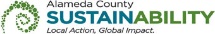 If printing this document, please print only what you need, print double-sided, and use recycled-content paper.The following Sections have been modified or revised as shown below.  Changes made to the original RFP document are in bold print and highlighted, and deletions made have a strike through.Page 6 of the RFQ, Section D (SPECIFIC REQUIREMENTS), Item 1.a(2), is revised as follows:  Examination Glove, Non-Latex, Powder FreeAny brandMinimum finger thickness of five millimeters 0.05 mmPage 7 of the RFQ, Section E (DELIVERABLES / REPORTS), Item 6, is revised as follows:  Delivery Schedule3 Month Quantities (4 deliveries over 12 months)Small     2,500 (100 or 50 count boxes)Medium 7,500 (100 or 50 count boxes)Large    7,000 (100 or 50 count boxes)XL         1,300 (100 or 50 count boxes)2XL         700   (100 or 50 count boxes)Page 7 of Exhibit A, Bid Form, is revised as follows:  This RFQ Addendum has been electronically issued to potential bidders via e-mail.  E-mail addresses used are those in the County’s Small Local Emerging Business (SLEB) Vendor Database or from other sources.  If you have registered or are certified as a SLEB, please ensure that the complete and accurate e-mail address is noted and kept updated in the SLEB Vendor Database.  This RFQ Addendum will also be posted on the GSA Contracting Opportunities website located at http://www.acgov.org/gsa/purchasing/bid_content/ContractOpportunities.jsp.Item No.DescriptionQuantityUnit of MeasureUnit PriceExtension1Examination Glove, Non-Latex, Powder Free (Small)10,000Boxes (100 pcs/box)2Examination Glove, Non-Latex, Powder Free (Medium)30,000Boxes (100 pcs/box)3Examination Glove, Non-Latex, Powder Free (Large)28,000Boxes (100 pcs/box)4Examination Glove, Non-Latex, Powder Free (X-Large)5,200Boxes (100 pcs/box)5Examination Glove, Non-Latex, Powder Free (2X-Large)2,800Boxes (100 pcs/boxItem No.DescriptionQuantityUnit of MeasureUnit Price
(100 pcs/box)Unit Price
(50 pcs/box)Extended Price
(100 pcs/box)Extended Price
(50 pcs/box)1Examination Glove, Non-Latex, Powder Free (Small)10,000Per Box $ $2Examination Glove, Non-Latex, Powder Free (Medium)30,000Per Box $ $                3Examination Glove, Non-Latex, Powder Free (Large)28,000Per Box $                    $          4Examination Glove, Non-Latex, Powder Free (X-Large)5,200Per Box $                          $               5Examination Glove, Non-Latex, Powder Free (2X-Large)2,800Per Box $                                $                   Grand Total $                                       $  